   Grundejerforening Holmstrup Bakker    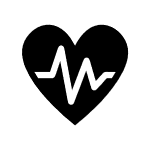 Inviterer til demonstration af hjertestarter!Tirsdag den 30 maj i Skjoldhøj kirke kl. 19.00 – 20.30.En hurtig gennemgang af hjertestarteren og hvordan bruges en hjertestarter.Vel mødt alle grundejere. Tilmelding: egrhvid@gmail.com/61223161M.v.h. Bestyrelsen.